111年中臺灣社區營造人才培力計畫【深化社造，青銀共好】社造學院　活動簡章一、緣起：　　111年文化部及國立彰化生活美學館推動中臺灣社區營造人才培力計畫，以社區營造之共好理想，將中臺灣四縣市做為區域基礎，透過推動社造講堂大師班、觀摩見學、專題你我他等相關培力計畫，吸引中部優秀青年人才，投入社區營造之工作，同時回應中臺灣四縣市推動社造之需求與在地社區議題，深化中臺灣社區營造工作，打造不分年齡、從青年族群到銀髮族群、皆能共好的社會改造行動，藉此達成社區文化發展、傳承永續經營之目的。二、指導單位：文化部三、主辦單位：國立彰化生活美學館四、承辦單位：社團法人彰化縣好德做工行善團協會五、上課地點：(一)彰化縣福興鄉福興穀倉（彰化縣福興鄉復興路28號）(二)臺中市中區中山73影視藝文空間（臺中市中區中山路73號）(三)南投縣埔里鎮新故鄉文教基金會（南投縣埔里鎮桃米路32-1號）六、招生對象：中部四縣市（臺中、彰化、南投及雲林）對社造工作有熱情、興趣者，預計招收學員50名（曾獲文化部社區營造、青年村落相關補助計畫單位或工作者優先錄取）。七、活動費用：(一)本活動全程免費，需繳交新臺幣1,000元保證金，參與2/3課程（51小時以上）者，專題發表會結束當天退還保證金。(二)保證金繳納方式：匯款或於課程報到時繳納。（匯款資訊將於報名後寄發。）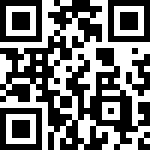 八、報名方式及公佈報名入選名單：(一)活動採線上報名，報名連結：請點我 (二)報名者需撰寫報名動機、個人關注的社造議題或社造參與經驗(100字以上)。(三)報名截止日：8月21日（日）截止報名。(四)公佈錄取名單：8月22日（一）公佈錄取名單並發送電子郵件錄取通知。九、課程主題及上課日程：　　深化社造，青銀共好透過一系列的「社造講堂大師班」、「觀摩見學」及「專題你我他」三大部分進行，跳脫過往強調知識灌輸的單向學習，轉而為互動式、討論式、參與式及實作式的共學型態，與學員共同探討文化政策、社造理念、參與規劃、社區共同問題、青年創新等不同面向，幫助學員深入挖掘社區營造之相關議題，找出居民共識，提出可能的社區營造行動方案。（一）社造講堂大師班：　　針對中彰雲投的社造工作者需求，以四大主題「社區營造概念及理論」、「社區設計與都會型社造」、「參與式規劃與文史調查應用」、「社會創新與青年參與」擬定講座題目，邀請具指標性之專家學者、社造團隊、具社造執行經驗者擔任講師。　　社造講堂大師班以講堂為主要辦理形式，以實體為主、輔以線上講座並行，結合「工作坊分組互動」、「議題討論」之形式，針對講座內容與實務經驗，探討青年工作者於社區營造不同面向之想法，並安排青年工作者之社區諮詢時間，具體回應參與者之需求。*社造講堂大師班課程表（二）觀摩見學：　　安排實地觀摩社區營造工作成果，本計畫擇定南投縣埔里鎮之社區營造為觀摩見學場域，觀察新故鄉文教基金會透過社區重建、生態復育，打造青銀共創之社區營造模式，並以導覽、工作坊、操作體驗等形式進行。1.活動時間：111年9月24日（星期六）09:00~18:00，共計8小時。2.活動地點：南投縣埔里鎮桃米社區（交通接駁資訊另外提供）。3.協辦單位：財團法人新故鄉文教基金會。（三）專題你我他　　由學員自行擇定或選定本會提供之五大社區營造議題，於「社造講堂大師班」工作坊的分組討論時間做初次討論，擇定方向，進行方案分析及行動規劃，並辦理專題報告，由本會邀請3位專家學者擔任評論人，針對學員之專題報告講評及建議，以供學員從事社造工作修正參考。1.活動時間：先由學員分組後共同決定共作之時間，以28小時為原則。專題報告發表會則訂於10月22日（星期六）09:00~18:00，共計8小時。2.活動地點：彰化縣福興鄉福興穀倉3.進行方式：將於社造學院第一周進行分組，預計共分為6組，並安排承辦單位工作人員擔任組長協助小組討論。各組將由本計畫顧問擔任指導老師，並在發表會前提供預評建議。4.指導老師名單：盧思岳老師（社團法人台灣社造聯盟理事長）廖嘉展老師（新故鄉文教基金會董事長）蘇睿弼老師（中城再生文化協會理事長）陳惠民老師（南華大學建築與景觀學系副教授）呂政道建築師（呂政道建築師事務所主持建築師）張惠蘭老師（東海大學美術系副教授）（四）期末座談會　　將邀請參與本計畫之講師、專題指導老師、合作單位及學員共同參與，舉辦社造議題座談、社區青年工作假期回饋分享，分享執行成果或參與經驗、意見回饋及未來展望等，以促進意見廣泛交流，並將舉辦社造學院結業式、頒發結業證書。1.活動時間：11月5日（星期六）09:00~16:002.活動地點：彰化縣福興鄉福興穀倉十、其它說明：(一)本活動之社造講堂大師班（32小時）、專題你我他（36小時）、觀摩見學（8小時）為同一學程，學員至少需完成80％（61小時），並完成專題你我他之專題報告、回饋表單，並於期末座談會上領取結業證書，始得列入臺灣社區通基礎人才庫。(二)本活動請假原則，除病假或其他不可抗力因素外，應於活動三日前向承辦單位請假，以利掌握學員出席狀況。(三)社造講堂大師班之課程將錄影，提供學員複習及線上補課。補課需觀看完課程影片並對該課程撰寫300字以上心得回饋，方得視為補課完成，並得認抵半數課程時數。(四)本活動將建置中臺灣社區營造交流及互動平臺，透過建立社造交流Line群組，提供社造工作者相互交流、資源媒合、專家釋疑與建議、其他具指標經驗之社造工作者實務分享等，藉此串連中臺灣社區營造之互助社群。(五)本活動相關問題，請洽彰化縣好德做工團協會執行秘書張先生：0922-030432，協會電話：04-7781599，Email：chgoodca@gmail.com。第一週工作坊：社區營造概念及理論（共8小時）8月27日（六）地點：福興穀倉第一週工作坊：社區營造概念及理論（共8小時）8月27日（六）地點：福興穀倉第一週工作坊：社區營造概念及理論（共8小時）8月27日（六）地點：福興穀倉時間時數行程09:00~12:003從社區營造到地方創生講師：盧思岳（社團法人台灣社造聯盟理事長）12:00~13:00午餐、休息13:00~15:002文化部社造相關計畫簡介與運用政府資源講師：周馥儀（前賴和文教基金會執行長）15:00~18:003分組交流、議題咖啡館主持人：陳文彬（計畫主持人）第二週工作坊：社區設計與都會型社造（共8小時）9月3日（六）地點：中山73影視藝文中心第二週工作坊：社區設計與都會型社造（共8小時）9月3日（六）地點：中山73影視藝文中心第二週工作坊：社區設計與都會型社造（共8小時）9月3日（六）地點：中山73影視藝文中心時間時數行程09:00~12:003社區設計與社會設計講師：陳惠民（南華大學建築與景觀學系副教授）12:00~13:00午餐、休息13:00~15:002都會型社造經驗分享：以臺中市中區為例講師：蘇睿弼（中城再生文化協會理事長、東海大學建築學系助理教授）15:00~18:003參與式規劃之審議模式介紹講師：呂家華（無以名狀的各式會議主持人）第三週工作坊：參與式規劃、文史調查應用（共8小時）9月17日（六）地點：福興穀倉第三週工作坊：參與式規劃、文史調查應用（共8小時）9月17日（六）地點：福興穀倉第三週工作坊：參與式規劃、文史調查應用（共8小時）9月17日（六）地點：福興穀倉時間時數行程09:00~12:003公民參與及審議式民主講師：陳文學（暨南國際大學公共行政與政策學系副教授）12:00~13:00午餐、休息13:00~15:002社區文史資料調查與應用講師：余嘉榮（透南風工作室總編輯）15:00~18:003社區諮詢與綜合交流主持人：呂政道（呂政道建築師事務所主持建築師、逢甲大學建築學系兼任助理教授）第四週工作坊：社會創新與青年參與（共8小時）10月1日（六）地點：中山73影視藝文中心第四週工作坊：社會創新與青年參與（共8小時）10月1日（六）地點：中山73影視藝文中心第四週工作坊：社會創新與青年參與（共8小時）10月1日（六）地點：中山73影視藝文中心時間時數行程09:00~12:003企業社會責任與社會創新講師：李奇穎（財團法人智邦文教基金會/智邦公益館執行長）12:00~13:00午餐、休息13:00~16:003青年參與社造的策略講師：苑裡掀海風團隊、溪州莿仔埤圳協會16:00~18:002分組討論、青年團隊交流